Name: 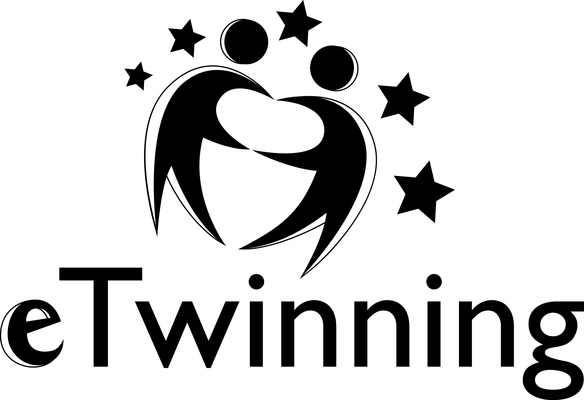 Class: IRGY 2017-2019TwinSpace activities for the eTwinning and Erasmus+ project – Session 2 
Tuesday 17 October 2017By using the information published on this Page of our TwinSpace, answer the following questions:https://twinspace.etwinning.net/45066/pages/page/265131  Concerning France, Spain and Poland in Europe, what are the similarities and differences you have found out? (60 words)Geographically speaking, where are the 3 participating schools situated? (30 words)By using the information published on this Page of our TwinSpace related to School system and calendar, what are the similarities and differences you have found out between the 3 participating schools? (90 words)https://twinspace.etwinning.net/45066/pages/page/273618 